Minutes of the Regular Meeting of the Riverdale City Council held Tuesday, December 7, 2021, at 6:00 p.m., at the Civic Center, 4600 S Weber River Dr., Riverdale City, Weber County, Utah.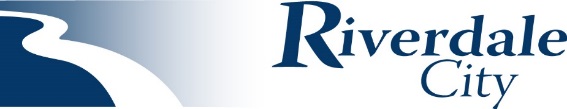 Present: 	City Council: 						Braden Mitchell, Councilmember/Mayor Pro-Tem 				Brent Ellis, Councilmember					Alan Arnold, Councilmember
					Bart Stevens, Councilmember (via Webex)					Steve Hilton, Councilmember		City Employees:		Steve Brooks, City Attorney			Cody Cardon, Business Administrator			Mike Eggett, Community Development			Scott Brenkman, Police Chief			Jared Sholly, Fire Chief			Rich Taylor, Community Center Director			Shawn Douglas, Public Works Director			Michelle Marigoni, City Recorder		Excused: 		Norm Searle, MayorVisitors:			Fred Philpot (via Webex)			Anne HansenWelcome & Roll Call
The City Council meeting began at 6:00 p.m. Councilmember Mitchell called the meeting to order and welcomed all in attendance, including all Council Members, City Staff, and all members of the public. Pledge of Allegiance
Councilmember Mitchell asked Cody Cardon to lead the Pledge of Allegiance at the request of Mayor Searle 
	Moment of Silence 
Mr. Mitchell explained Mayor Searle was planning on being here but couldn’t make it, however he sent something to read for the moment of silence. Mr. Mitchell read Mayor Searle’s statement regarding the Pearl Harbor 80th anniversary.Mr. Mitchell thanked Mayor Searle for the submission. Public CommentThere was no public comment.  Presentations and Reports
Mayor’s ReportCouncil Assignment Reports	Councilmember Mitchell stated Mayor Searle had asked Mr. Eggett for a Community Development report. Mr. Eggett reported on the following items: 
-	Raising Canes has scheduled a grand opening for January 11 at 8:30am with a friends and family presentation. Joe’s Car Connection is planning to open a location in Riverdale in the old paint building. Spark Studios is progressing, this is a collection of salon studios.Maverik’s building permit has been issued.The final site plan for Cheddar’s should be on the December 21st meeting for consideration; hopefully it will be ready to go. Take 5 is planning to go before Council on January 4 with Fiiz drink shop.Chik-fil-A will begin their remodel after winter is over. 	Mr. Eggett deferred to Councilmembers for questions. Mr. Mitchell asked how pressing the Cheddar’s item would be on December 21st, as that meeting is usually cancelled. Mr. Eggett stated Cheddar’s corporate feels it is very important, and they have moved other items on their schedule to make sure they are ready for it. Consent Items
1.	Consideration of Meeting Minutes from November 3, 2021 Work Session and November 3, 2021 Council 	Meeting. Consideration to approve 2022 annual City Council calendar. Mr. Mitchell asked if there were any changes to the minutes from November 3. There were no changes. Councilmember Hilton motioned to approve both consent items. Councilmember Arnold seconded the motion. All Councilmembers were in favor and the minutes and calendar were approved.Action ItemsConsideration to approve Ordinance #940 for clarification on Appeal Board process. Mr. Brooks explained Ordinance 940 and Resolution 2021-25 go together. This is to make sure the contract employees are included in the ordinance and handbook. MOTION: 	Councilmember Arnold moved to approve ordinance 940 as stated in the packet. Hilton seconded the motion. All Councilmembers voted in favor and the Ordinance was approved. Consideration of Resolution #2021-27 making amendments to Personnel Policies Handbook policy 7-2: Pre-Determination Hearing. MOTION: 	Councilmember Ellis moved to approve Resolution 2021-27 as stated in the packet. SECOND: 	Councilmember Hilton seconded the motion. 	ROLL CALL VOTE:	 All Councilmembers voted in favor. Consideration to approve Resolution #2021-28 establishing a process for mid-term vacancy for Mayor or Council	Mr. Brooks informed Council he wanted to get this in writing before the end of the year to make sure Council knows what to do. He noted that he, along with Mrs. Marigoni, reviewed information and documents from about 15 cities to come up with this policy. He stressed this policy meets state code and Council will be doing it the right way. 	Mr. Brooks stated he feels ballots are a good idea, so candidates are not embarrassed if they receive no votes and suggested Council keep it that way. 	He went on to explain the mayor does not vote and cannot break a tie. As Riverdale is technically a six-member council, the procedure is specified in state code. He suggested striking the word “two” from “top two” in votes received in order to allow ties on the first vote. The state code specifies two votes must be completed. He reiterated state code would still be followed, but there is a possibility of having more than two in the second vote. Mr. Arnold agreed, adding anyone who receives a vote could move to the second round. Mr. Hilton stated this procedure is reasonable. MOTION:   	Councilmember Arnold moved to approve resolution 2021-28 with the word “two” in paragraph F regarding the second vote to be stricken.	 		SECOND: 	Councilmember Hilton seconded the motion. ROLL CALL VOTE:	All Councilmembers voted in favor. Discussion of parks/facility rename and consideration to approve Resolution #2021-29 establishing a Memorial Project and Donation policy. Mr. brooks noted Mr. Douglas was present at this meeting, but has been gone but has a list of concerns regarding this resolution.  MOTION:	Councilmember Hilton moved to table this item. Councilmember Arnold seconded the motion and all Councilmembers voted in favor. Presentation and discussion regarding Municipal Energy Sales and Use Tax and Municipal Telecommunications License Tax	Mr. Philpot was not signed in to Webex, so Mr. Mitchell moved on to comments to give him time to get signed in. 	Once Mr. Philpot was connected, Mr. Brooks noted department heads are present because they are heavily involved in this matter. 	Mr. Philpot addressed Councilmembers, went over his presentation slides, and asked if there were any questions for him. Seeing as there were none, the time was turned over to Mr. Cardon to present further information. Mr. Cardon went over the graphs and documents included in the packet. There was general discussion regarding the information presented. 	Mr. Ellis and Mr. Hilton expressed thanks for all the work Mr. Cardon put into this. Mr. Ellis noted he realizes something needs to be done to keep up. 	Mr. Mitchell said everyone knows public safety is struggling, but that skilled workers such as those in Public Works are also having wage issues. He thanked Mr. Cardon for his presentation, which he stated hit all high the points and contained good information. 	Mr. Arnold communicated he was concerned about the money being used for parks or other projects. He emphasized his hope the city staff realizes he is supportive specifically for wages and need. He stated he is fully supportive in moving forward tonight and asked that staff please be responsible with the funds. 	Mr. Brooks said taking care of people is the highest priority. Riverdale has never been in this situation, and money is needed to do that.   Public Hearing	MOTION: 	Mr. Hilton moved to open public hearing. Mr. Ellis seconded the motion. All in favor. Public 			hearing open. Municipal Energy Sales and Use TaxMunicipal Telecommunications License Tax	Councilmember Mitchell asked if there was any public comment. 	Anne Hansen stood up and spoke. She remarked on this being a great presentation, and stated if more people knew what it was, they would be here. She said she has reviewed the packet and has a good understanding on where the city is and where it is headed. She asked Council to remember when the threat first came up, city staff worked hard to save money in 2016. She feels it is important to show residents there is a plan and how it is going to help the city, stated she understands the timing and appreciates that it spreads the burden. She expressed worries about where city is market wise compared to other cities on impact fees. She stated there is a lot of opportunity between now and 2030 to make good decisions and stressed there is good staff who are on board to work hard and do what needs to be done. She stated Council needs to back it up and guide staff on how to appropriately use the money in the future. 	MOTION: 	Mr. Ellis moved to close the public hearing. Mr. Arnold seconded the motion. All were in 				favor and the public hearing was closed. Consideration of ordinances: Ordinance #941 Municipal Energy Sales and Use TaxMOTION: 	Councilmember Ellis moved to approve Ordinance 941.  Councilmember Arnold seconded the motion. Four Councilmembers voted in favor, with Councilmember Stevens voting against. With four in favor and one opposed, the motion carries. Ordinance #942 Municipal Telecommunications License TaxMOTION: 	Councilmember Ellis moved to approve Ordinance 942.  Councilmember Hilton seconded the motion. Four Councilmembers voted in favor, with Councilmember Stevens voting against. With four in favor and one opposed, the motion carries. Comments
City Council: Mr. Arnold reported a resident had approached him and expressed thanks for having the Christmas trees in the roundabouts. Mr. Ellis and Mr. Arnold also thanked Mr. Douglas for the decorations and lights. City Staff:Mayor: 	 	Adjournment.
	Having no further business to discuss, Councilmember Arnold made a motion to adjourn. The motion was seconded by Councilmember Hilton, and all voted in favor. The meeting was adjourned at 7:21 p.m.